CVName: Attallah Mohammed Sheet mahmood ahmad                                          Birth: 1-7-1969  Iraq – MosulNationality: Iraqi	                   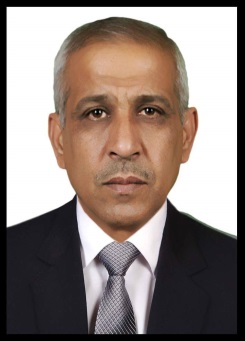 E-mail:  attalsharifi@yahoo.comAddress: Department of chemistry ,College of scienceUniversity of  Mosul, IraqDegrees :
1- BS.C. of Chemistry Science - University of Mosul - College of Science / 1990
2- M.SC. of Organic Chemistry, Mosul University, College of Science, 1995
3 – Ph.D. in organic chemistry - University of Mosul - College of Science / 2013Scientific titles:
1- Assistant Lecturer :     29-1-2006
2 - Lecturer :                   6-6-2013
Teaching:
1- College of Agriculture , First Grade and Second Grade.2006-2007 
2 - Organic Chemistry First Grade Department of Chemistry 2014-2017
3- Organic chemistry, second grade, chemistry department, 2017-2019
4 - Organic chemistry, Third grade, chemistry department, 2007-2008
5 - Organic chemistry, Fourth grade, chemistry department, 2008-2014
7 – Supervision of  laboratories organic chemistry department  2014-2020Conferences:

1 - First Conference of Chemistry / College of Science - Department of Chemistry / University of Mosul 2012
2- The Second Conference of Chemistry / College of Science - Chemistry Department / Mosul University 2014
3 - The Third Conference of Chemistry / College of  Science - Chemistry Department / University of Mosul / 20184- The Third world Scientific Conference / College of basic Education / University of Dohuk./ 20195- 26 - 29 October 2019, IConTES, Antalya, Turkey,(Researcher).Editorial  board: 1-Participation in several seminars in chemistry 2- Participation in several workshops in University of Mosul and otrher UniversityThanks: 12
Publications:Some Important Reactions of 4-Aminoantipyrine (4-AAP); Jou. Raf. Sci., Vol. 21, No.1 pp 53- 64, 2010Synthesis of some New Schiff Bases Containing Acridone Moiety; Raf. J. Sci., Vol. 27, No.4, pp. 12-18, 2018Synthesis of some new Schiff bases derived from 2 and 4 -aminoacridin-9(10H) – one; International Journal of Enhanced Research in Science Technology & Engineering, ISSN: 2319-7463 Vol. 3 Issue 5, May-2014, pp: (352-357), Impact Factor: 1.252Synthesis and Characterization of Some Spiro Pyrrolidine Compounds; International Journal of Recent Research and Review, Vol. X, Issue 3, September 2017;Synthesis and Characterization of Some Novel Hydrazones of N-{11Hpyrido[2,1-b]quinazolin-11-one-9-yl} hydrazine ; Raf. J. Sci.,Vol.28, No.2 Special Issue for the Third Scientific Conference of Chemistry, pp.135-145, 2019Synthesis of some New Schiff  Bases and Hydrazones Containing Benzonaphthyridine/ Benzonaphthyridone Moiety; - Raf. J. Sci., Vol. 25, No.3, pp. 56- 69, 2014Synthesis, Characterization of some new heterocyclic compounds          Using citric acid as a synthon: Pakistan Journal of Scientific and        Industrial Research,4,2018